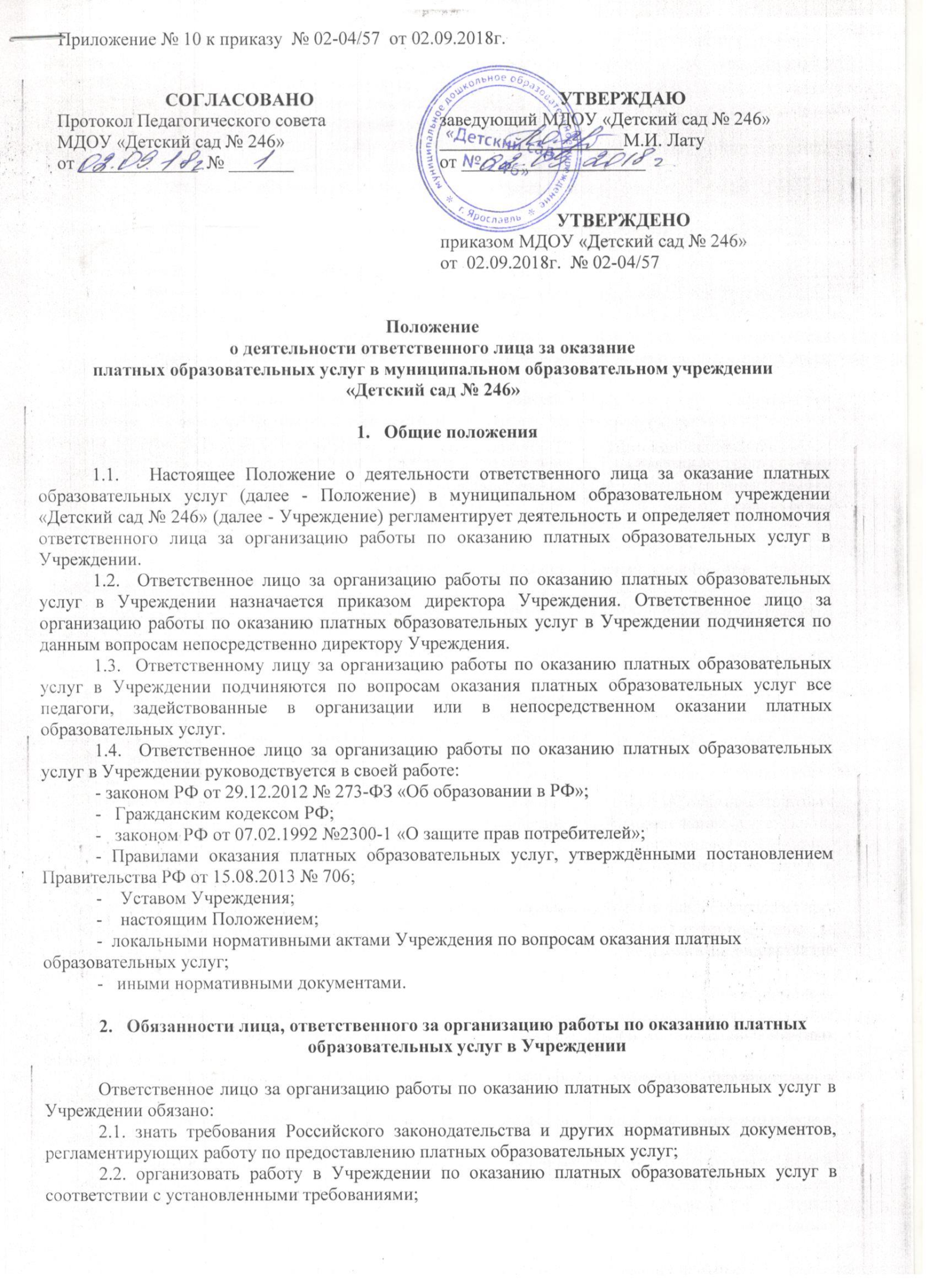 2.3.  организовать работу в Учреждении по заключению договоров с родителями (законными представителями) учащихся на оказание платных образовательных услуг и их выполнению в соответствии с установленными требованиями;2.4.   организовать работу в Учреждении по информированию заказчика:-  о порядке и условиях оказания платных образовательных услуг в соответствии с требованиями, установленными законодательством, принятыми в соответствии с ним нормативными документами, локальными нормативными актами;-   о правах и обязанностях заказчика и обучающегося при получении платных образовательных услуг;-  о правах, обязанностях и ответственности педагогических работников при оказании платных образовательных услуг-     об Учреждении и об осуществляемой им деятельности;2.5.   организовать работу по соблюдению прав заказчика и обучающегося при оказании платных образовательных услуг;2.6.  организовать работу по своевременному и оперативному доведению до педагогических работников, оказывающих платные образовательные услуги, локальных нормативных актов и иных нормативных актов, регламентирующих оказание платных образовательных услуг;2.7.  организовать и обеспечивать контроль за соблюдением педагогическими работниками Учреждения, оказывающими платные образовательные услуги, установленных требований в сфере оказания платных образовательных услуг;2.8.  организовывать рассмотрение и разбор в установленном в Учреждении порядке случаев выявления заказчиком недостатков и (или) существенных недостатков платных образовательных услуг. Готовить руководителю Учреждения предложения для принятия мер по результатам рассмотрения и разбора.2.9.   принимать необходимые меры по:-  устранению выявленных недостатков и (или) существенных недостатков платных образовательных услуг;- предотвращению появления недостатков и (или) существенных недостатков платных образовательных услуг при их оказании;2.10. организовать работу и обеспечить необходимый контроль по соблюдению педагогическими работниками, оказывающими платные образовательные услуги, налагаемых ограничений при осуществлении ими профессиональной деятельности;2.11. предлагать руководителю Учреждения разрабатывать и в пределах своей компетенции реализовывать мероприятия, направленные на совершенствование организации и повышение качества оказываемых платных образовательных услуг;2.12.    обеспечивать:-     анализ соответствующего рынка образовательных услуг;-   взаимодействие участников образовательных отношений при оказании платныхобразовательных услуг;-    оценку степени достижения запланированного результата при оказании платных образовательных услуг;-  оценку соблюдения прав учащихся, а так же их родителей (законных представителей) при оказании платных образовательных услуг;-   анализ результатов деятельности педагогических работников Учреждения по оказанию платных образовательных услуг;-  организацию получения достоверной информации о предоставлении платных образовательных услуг и её анализ;-  определение соответствия оказываемых платных образовательных услуг образовательным стандартам, программам;- анализ качества используемых ресурсов Учреждения (кадровых, материально ­ технических, иных) в процессе оказания платных образовательных услуг;- изучение и обеспечение удовлетворенности потребителей платных образовательных услуг их качеством;- организацию и проведение рекламы платных образовательных услуг в установленном в Учреждении порядке;-  определение потребностей педагогических работников, оказывающих платные образовательные услуги, в дополнительных профессиональных знаниях;  организацию необходимой подготовки по вопросам оказания платных образовательных услуг для соответствующих работников Учреждения;- разработку и внедрение мотивационных механизмов повышения профессиональной ответственности педагогических работников, оказывающих платные образовательные услуги;3. Взаимодействие лица, ответственного за организацию работы по оказанию платных образовательных услуг в УчрежденииЛицо, ответственное за организацию работы по оказанию платных образовательных услуг в Учреждении:3.1. обеспечивает необходимую координацию и взаимодействие работников Учреждения, оказывающих платные образовательные услуги;3.2. обеспечивает взаимодействие по вопросам предоставления платных образовательных услуг с органами управления образованием, с надзорными органами, образовательными организациями, общественными организациями, заказчиками, а также с иными органами и организациями;3.3.   изучает, анализирует и внедряет передовой опыт работы образовательных учреждений, а также новые организационные технологии в сфере предоставления платных образовательных услуг.4. Права лица, ответственного за организацию работы по оказанию платных образовательных услуг в УчрежденииОтветственное лицо за организацию работы по оказанию платных образовательных услуг в Учреждении имеет право:4.1.  вносить предложения руководителю Учреждения о проведении мероприятий и принятии мер по совершенствованию организации предоставления платных образовательных услуг, повышению их качества;4.2.  вносить предложения руководителю Учреждения по подбору и расстановке кадров, задействованных в оказании платных образовательных услуг;4.4. представлять предложения руководителю Учреждения о материальном стимулировании или наложении дисциплинарного взыскания на сотрудников организации, задействованных в оказании платных образовательных услуг.5. ОтветственностьОтветственное лицо за организацию работы по оказанию платных образовательных услуг в Учреждении несёт ответственность за выполнение настоящего Положения, в соответствии с действующим законодательством.Ознакомлена:_________________________________